Исходный б/л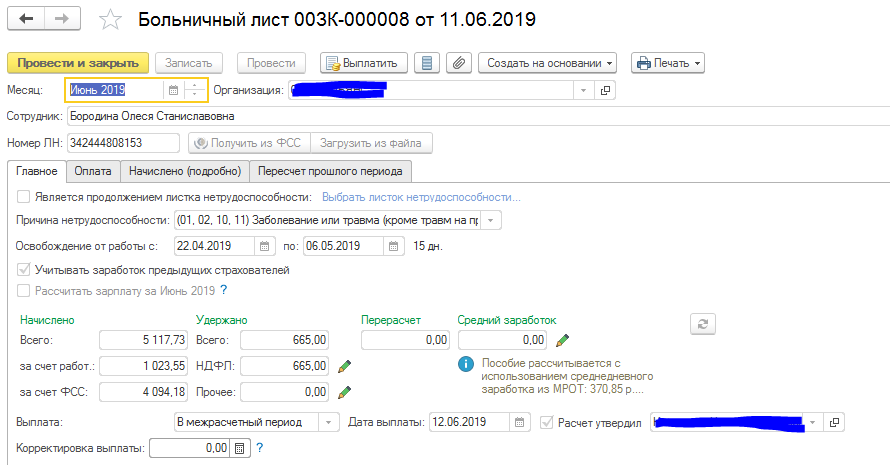 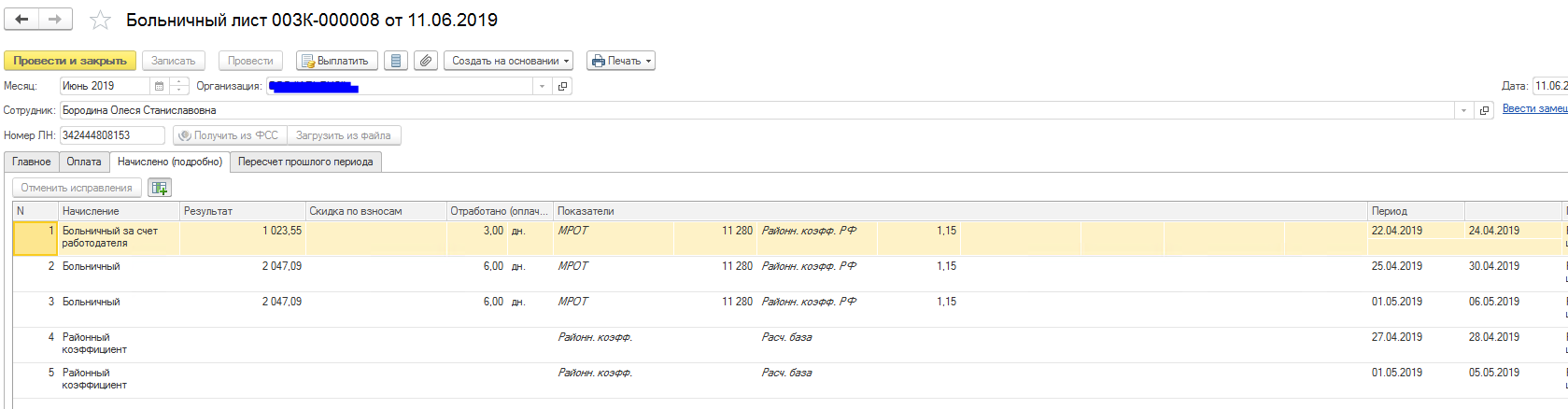 Исправление б/л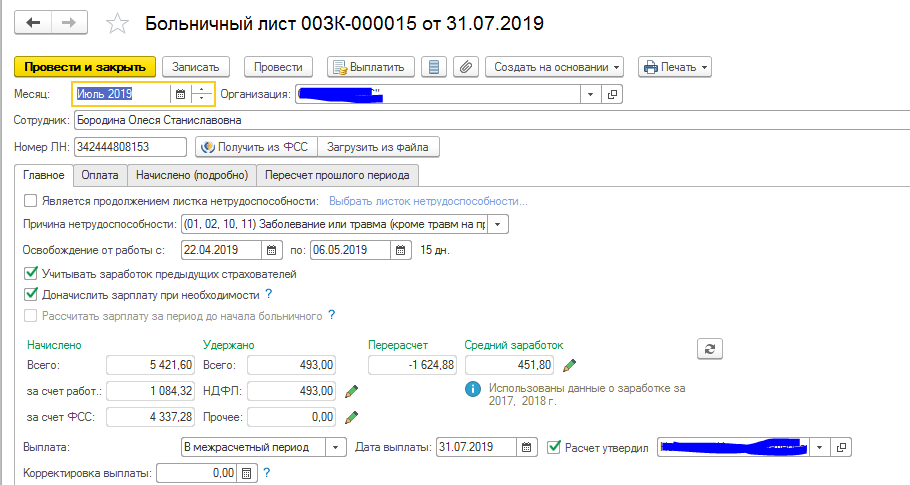 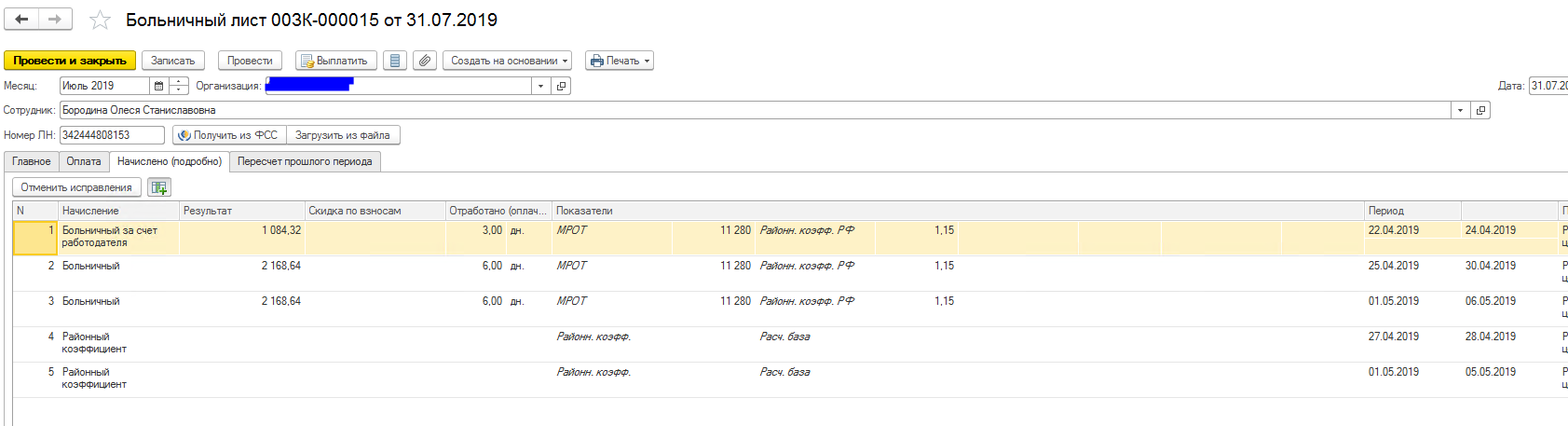 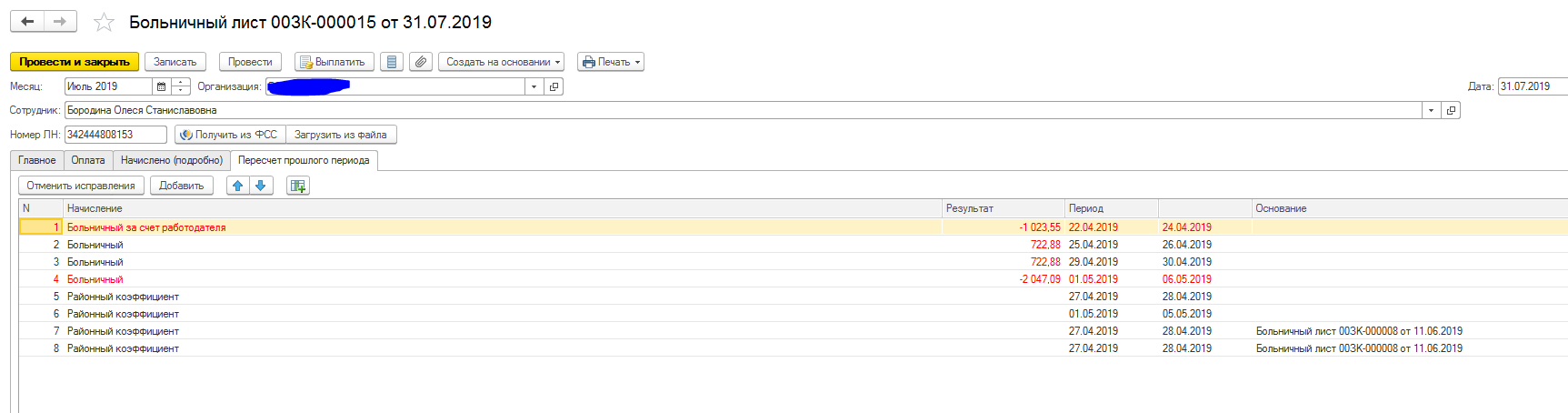 